UNIVERSIDADE DO ESTADO DE SANTA CATARINA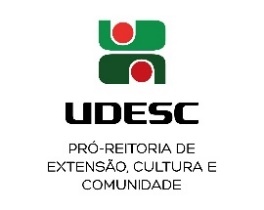 PRÓ-REITORIA DE EXENSÃO, CULTURA E COMUNIDADECOORDENADORIA DE EXTENSÃORelatório FINAL DO  ANEXAR: FOTOS (Facultativo)Nome do discente:Centro:Título da ação:Modalidade (Programa, Projeto, Curso, Evento e Prestação de Serviços):Coordenador(a) da ação:Área Temática de Enquadramento Institucional da Ação de Extensão (Escolher uma área) Área 1 – Comunicação				 Área 5 – Meio Ambiente Área 2 – Cultura					 Área 6 – SaúdeÁrea 3 – Direitos Humanos/Justiça		            Área 7 – Tecnologia/Produção Área 4 – Educação					  Área 8 -  TrabalhoPeríodo de participação na ação de extensão:Descrição das principais atividades desenvolvidas:Dificuldades encontradas:Avaliação/Sugestões:LegendaImagem